Porta Lógica - Logic Gate AND ou E ou *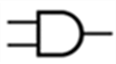 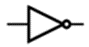 Porta NOT ou INVERTER  (inversor) 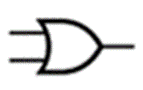 Porta Lógica - Logic Gate OR ou OU ou + DesafioA – Desafio A - Agrupa todas as expressões numa só tabela e compara os valores pondo-os em evidência (com cor de fundo amarela) na tabela de verdade.Resoluçãoa) Calcular o nº de saídas possíveis. Resposta 23=___8_b) Preencher a tabela de verdadeb) Conclusão.As saídas 4 e 8 são iguais em todas as expressões23=8EntradasEntradasEntradasSaída(A+B).CSaída(A.B)+CSaída(+B).C23=8ABC(A+B)(A.B)(+B)SSS1000100100020011001011301011010004011110111151000100000610101001107110011101081110111111